VOORLOPIG VERSLAG VAN DE VERGADERING VAN DE RAAD VAN BESTUUR VAN 19JUNI 2019.VERSLAG VZW 19/09AANWEZIG:	Ferdinand Aerts, Willy Hermans, Stefaan Van den Broeck, Joris Van Genechten, Gaston Verwimp.			VERONTSCHULDIGD:	Daniël Goovaerts, Kurt LemmensAFWEZIG:			Vergadering, gehouden in zaal ’t Centrum te Westerlo, onder voorzitterschap van de heer Gaston Verwimp.Aanvang van de vergadering 19.30  uur; einde van de vergadering 21.20  uurVerslag vorige vergadering.Het verslag vzw19/08 wordt door de aanwezige bestuurders getekend voor akkoord. Het verslag krijgt de volgnummers AZ338, AZ339, AZ340.Inkomende briefwisseling.Clubs				inschrijvingsformulier seizoen 2019/2020BGB vzw	afrekening spelersbijdrage 2019/2020 + lijst aangesloten spelersKurt Lemmens	verontschuldiging afwezigheid vergadering RvBBGB vzw-Ledenbeheer	uitleg berekening spelersbijdrageFod Justitie	factuur publicatie in Belgisch staatsbladVER	vraag blanco aansluitingskaartenBGB vzw	verslag BGB-vergadering 25/05/2019BGB vzw	in te vullen lijst aangesloten clubs	Functielijst bestuurdersVSDC vzw	Vzw Review N° 186 (1)Uitgaande briefwisseling.Clubs				voorlopig verslag vzw19/08Bestuurders			voorlopig verslag vzw19/08Leden				voorlopig verslag vzw19/08BGB vzw			voorlopig verslag vzw19/08BOS				afrekening klachtenbehandelingTIT				afrekening klachtenbehandelingGBML vzw			afrekening klachtenbehandelingClubs				inschrijvingsformulier bekercompetitie 2019/2020Vervolg 1 verslag vzw19/09			Verslag vergadering RvB 19/06/2019.		BGB vzw-Ledenbeheer	vraag info afrekening ledenbijdrage 2019/2020		DDG				aansluitingskaarten 280519 (2)		Bestuurders			uitnodiging vergadering 19/06/2019		KAT				5 aansluitingskaarten 140619		VER				3 aansluitingskaarten 280519Detail briefwisseling.Belangrijke items in Vzw Rview N° 186:Neerlegging jaarrekening kleine vzw’sNieuwe definitie VZWWijziging vrijwilligerswetInfo algemene vergaderingDDG vroeg heraansluiting bij GBZA vzw. Blanco lidkaarten werden opgestuurd.Uiteindelijk beslisten spelers niet te starten wegens beloften aan andere clubs. De heer Joris Van Genechten heeft de blanco aansluitingskaarten terug gekregen.Conclusie: DDG definitief in ontbinding.Betalingen.Wij betaalden:	BGB vzw		25 blanco aansluitingskaarten	GBML vzw		klachten behandeling	Valco Soft		creatie e-mail enz.Wij ontvingen	VER			spelersbijdrage seizoen 2019/2020	HOL			spelersbijdrage seizoen 2019/2020	KRO			spelersbijdrage seizoen 2019/2020	POR			spelersbijdrage seizoen 2019/2020	BOS			spelersbijdrage seizoen 2019/2020	GER			spelersbijdrage seizoen 2019/2020	DKE			spelersbijdrage seizoen 2019/2020	CAR			spelersbijdrage seizoen 2019/2020	KAT			spelersbijdrage seizoen 2019/2020	DAR			spelersbijdrage seizoen 2019/2020	DBI			spelersbijdrage seizoen 2019/2020	PRB			spelersbijdrage seizoen 2019/2020	BRO			spelersbijdrage seizoen 2019/2020	RP.			spelersbijdrage seizoen 2019/2020	TIT			spelersbijdrage seizoen 2019/2020	POR			aansluitingskaarten 070519	KRO			aansluitingskaarten 070519	TIT			aansluitingskaarten 070519Vervolg 2 verslag vzw19/09			Verslag vergadering RvB 19/06/2019.Overgangen.Volgende overgangen werden aangevraagd en goedgekeurd:	Dennis Wuyts	van		KAT		naar		BOS	Beny Mertens			KLV				LIM	Luc Pauwels			VER				LIM	Ivan Goossens			KAT				RP.	Roger Peeters			DAR				RP.	Eric Mesens				TIT				LIM	Stephane Boyen			LIM				PRB	Patrick Helsen			OKS				OKS	Arno Van Cauter			BABB-V			KRO-V	Gert Van Bael			KAT-Z			OKS-Z	Danny Voordeckers		BOS-Z			DBI-Z	Nadine Van Dessel		VER-Z			TIT-Z	Bart Geyskens			Hol-Z				BABB-Z	Kenny Ooms			POR-Z			BABB-Z	Yannick Aerts			MAX-V			BABB-V	Kevin Cenens			MAX-V			BABB-V	Patrick Eyckmans			DSV-V			BABB-V	Wesley Wouters			VER-Z			TIT-Z	Tom Bauman			VER-Z			TIT-Z	Christiaan Pardon			VER-Z			TIT-Z	Marc De Bruyn			VER-Z			TIT-Z	Björn Dockx			DBI-V			TIT-V	Björn Dockx			DBI-Z			TIT-Z	Alex Smets				VER-Z			TIT-Z	Kurt De Belder			VER-Z			TIT-Z	Ivo Maes				VER-Z			TIT-Z	Leon Van Dyck			VER-Z			TIT-Z	Competitie 2019/2020.Inschrijvingen vrijdag 32 ploegen; 2 reeksen van 11; 1 reeks van 10Inschrijvingen zaterdag 36 ploegen: 3 reeksen van 12Reekssamenstelling:Ere vrijdag: OKS1-BABB1-TOR1-GER1-PRB1-LIM1-BABB2-LIM2-DSV1-TOR2-DSV2Eerste: BABB3-MAX1-KRO-LIM2-GER2-OKS2-DKE-BRO-BOS-VER1-RP.Tweede: VER2-DBI-TIT1-TOR3- TOR4-CAR-GER3-VER3-SPG-TIT2)Vervolg 3 verslag vzw19/09			Verslag vergadering RvB 19/06/2019.Ere reeks zaterdag: HOL-LIM1_GER1-TIT1-LIM2-KLV-BRO-MAX-TOR1-KAT1-BABB1-OKSEerste reeks: BABB2-TOR2-DBI-LIM3-DAR1-GER2-RP.1-VER1-BOS1-TIT2-BOS2-DSVTweede reeks: RP.2-POR1-CAR-GER3-RP.3-LIM4-KAT2-VER2-DAR2-POR2-TIT3-TIT4Kampioenschappen 2020.De clubs zullen een schrijven ontvangen voor kandidatuurstelling voor de inrichting van de kampioenschappen 2020.De nodige rechten en plichten zullen hierin vermeld worden.Volgende vergadering raad van bestuur.De volgende vergadering van de raad van bestuur zal gehouden worden op woensdag 10 juli 2019 om 19.30 uur in de vergaderzaal van café ’T Centrum te WesterloVoor Golfbiljart Zuiderkempen - AarschotVereniging zonder winstoogmerkIn Opdracht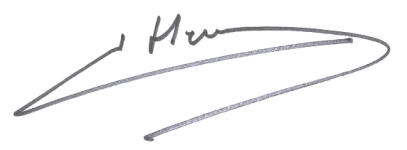 Laurent HermansVerslaggever